KÜLTÜRLER ARASI ETKİLEŞİM ÖRNEĞİ OLARAK RUM DANSLARI VE DANS MÜZİKLERİ ÜZERİNE BİR İNCELEMESTUDY ON GREEK DANCE AND DANCE MUSIC AS A CROSS CULTURAL EXAMPLE Ayşe Turan*Geliş Tarihi: 07.02.2020			Kabul Tarihi: 10.04.2020  (Received)		                                  	(Accepted)Öz: Kültür dinamik bir yapıya sahiptir ve sürekli değişmektedir. Kültürel etkileşim, kültürel unsurların ana vatanından farklı coğrafyalara yayılmasıyla gerçekleşir. Bu durum dünya üzerindeki tüm toplumlar için geçerlidir. Herhangi bir zamanda aynı coğrafyayı paylaşmış halkların benzer kültürel mirasa sahip olmaları bu sebeple olağandır. Bu çalışmada; geleneksel Rum dansları ve dans müzikleri tarihsel kökenleri ile birlikte incelenmiş, ardından bu çalışmanın örneklemini teşkil eden; Çiftetelli, Zeybek, Kasap Havası ve Sirto dansları ve bu dansların müzikleri kültürel etkileşim bağlamında ele alınmıştır.Anahtar Kelimeler: Kültür, Müzik, Dans, Rum, Bizans,Türk. Abstract: Culture has a dynamic structure and is constantly changing. Cultural interaction takes place by spreading cultural elements from different countries to different regions. This is true for all communities around the world. It is therefore common for people who share the same geography at any time to have similar cultural heritage. In this study, traditional Greek dances and dance music were analyzed with their historical origins and Çiftetelli, Zeybek, Kasap Havası and Sirto dances which constitute the sample of this study and their music were discussed in the context of cultural interaction.Key Words: Culture, Music, Dance, Greek, Byzantine, TurkishGİRİŞÇok uluslu devletlerde kültürlerin etkileşimi kaçınılmazdır. Osmanlı İmparatorluğu gibi bünyesinde birçok ulusu barındırmış ve geniş bir coğrafyada hüküm sürmüş bir imparatorluğun tarihsel süreci incelendiğinde, birçok kültürel etkileşim örneğine rastlanmaktadır.Osmanlı İmparatorluğu’nun İstanbul’u fethetmesi ve burada, kendilerini ‘Romalı’ olarak nitelendiren Bizans İmparatorluğu tebaasına belirli koşullar halinde yurtlarında kalma hakkı tanıması, bu iki ulusun iç içe yaşamasına olanak sağlamıştır. Bu durum kaçınılmaz olarak iki kültür arasında sosyal hayat paylaşımını gerektirmiştir.Bizans İmparatorluğu’nun mirasçısı sayılan Rumlar ile Osmanlı İmparatorluğu’nun mirasçısı sayılan Türklerin tarihsel süreçlerini incelediğimizde, bu iki toplumun sosyal hayat paylaşımları neticesinde birçok hususta olduğu gibi müzik ve dans icralarındaki benzerlikler dikkat çekmektedir. RUM DANSLARININ VE DANS MÜZİKLERİNİN KÖKLERİ: BİZANS VE ANTİK YUNAN UYGARLIĞINDA MÜZİK – DANSAntik Yunan Uygarlığı dönemi, dans ve müziğin iç içe olduğu bir dönemdir. Bu dönemde, halkı bir arada tutan sosyal hayat paylaşımı pratikleri (dinî ritüeller, yarışmalar, evlilik törenleri vb.) arasında müzik ve dans vazgeçilmez unsurlardı. Bu sebeple dönemin danslarında ve müzik üretiminin bir parçası olan sözlü müzik ürünlerinde halkın yaşantısına dair izler görmemiz mümkündür. Antik Yunan Uygarlığında müziğe ilahî bir anlam yüklenmiştir. Müziğin ortaya çıkışı ve gelişimi tanrılara ve yarı tanrılara atfedilmiştir. Bu gibi sebepler müziği, en erken zamanlardan itibaren dinî ritüellerin bir parçası haline getirmiştir. Müziğe sıklıkla şarkılanan şiirler eşlik etmiş, eşlik çalgısı olarak genellikle lir ve aulos tercih edilmiştir.Şeki1: Lir icracısı etrafında dans eden kadınlar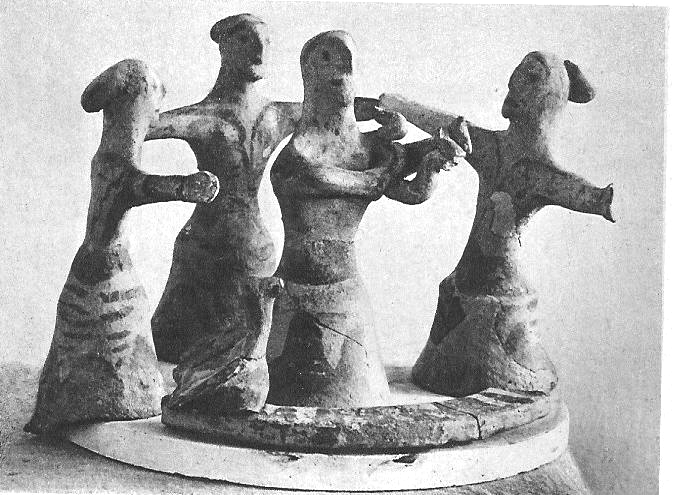 Antik Yunan Uygarlığında dans, dinî ritüellerin bir parçası halindedir. Ritüellerde dans icrası geleneği Yunan Bronz Çağı'na kadar uzanmaktadır. Girit bölgesindeki arkeolojik buluntular neticesinde, M.Ö. 1600’lü yıllara ait olduğu belirtilen bir kil modelinde tören cüppeleri giymiş üç kadın figürü, lir çalan bir dansçının etrafında el ele tutuşarak bir daire içinde dans etmektedir (Şekil 1).Dansların yapıldığı ritüller arasında; Panathenaea, Daphnophoria ve Dionysos'un onuruna yapılan tüm kutlamalar sayılabilir (Haywood, 1998: 14). Antik Yunan Uygarlığı dönemine ait arkeolojik bulgular neticesinde, kolların omuza atılması ile oluşturulan halka biçimindeki dans icrasının arkaik olduğunu söylemek mümkündür. Ancak bugün Yunan danslarının eski atalarınınkilerle aynı olduğu varsayılmamalıdır (Hunt, 2004: 139).Antik dönemde eğitici bir niteliğe sahip olan dans, Roma döneminde eğlence aracı olarak kullanılmıştır. Bu dönemdeki dansçılar sosyal statü bakımından diğer sanatçılardan daha alt seviyede konumlanmıştır. Zamanla dans, Hristiyanlığın da etkisi ile değişime uğramıştır. Önceleri Doğu Roma İmparatorluğu dansı yasaklamaya çalışıp pagan kökenli olduğu için kınasa da Doğu Ortodoks Kilisesi yavaş yavaş Hristiyanlaşan çok sayıda Rum'a dansın kabul edilebilir hale gelmesi için kolaylıklar sağlamıştır.Günümüzde Bizans İmparatorluğu adıyla anılan devlet, esasında Roma İmparatorluğu’nun tetrarşik yönetiminden arta kalan Batı kolunun yenik düşmesi ve Doğu kolunun ayakta kalmasıyla oluşmuş bir imparatorluktur. Roma İmparatorluğu’nun idaresi siyasî ve iktisadî sebeplerle 395 yılında doğu ve batı olarak ayrılmış ve bu durum birçok anlamda sorunu ve bunalımı beraberinde getirmiştir (Lemerle, 2013: 14). 4.yy’da gerçekleşen bu bunalımlı hal, siyasî varlığını sürdüren Doğu Roma için ‘Yeni Roma İmparatorluğu’ oluşturma düşüncesini doğurmuştur.Roma İmparatorluğu’nun yıkılmasından sonra kurulan ve ‘Bizans İmparatorluğu’ olarak adlandırılan bu yeni imparatorluğun tebaası, kendilerini Roma İmparatorluğu’nun devamı olarak görmüş ve kendilerini her zaman ‘Romei – Ρωμαίοι’ yani ‘Romalı’ olarak nitelendirmişlerdir. Roma İmparatorluğu’ndan hatta Antik Yunan Uygarlığından gelen bu mirasçılık düşüncesi Bizans devletinin; kültürel, sosyal, siyasî ve idarî alanda şekillenmesine yön vermiştir ayrıca bu kültürel etkileşim, Bizans dünyasına ait terimlerin kullanımını günümüze kadar getirmiştir. Bizans İmparatorluğu’nu ifade etmede ‘Bizans’ sözcüğü kadar ‘Grek’, ‘Hellas’, ‘Rum’, ‘Yunan’ tabirleri de kullanılmaktadır (Kayapınar, 2015: 4–5).Bizans İmparatorluğu’nda siyasî ve iktisadî alanlarda olduğu gibi müzik ve dans gelenekleri de tarihsel süreçlerin belirleyici etkisiyle Roma İmparatorluğu’nun devamı niteliğindedir. Resmî din olarak Hristiyanlığı kabul etmiş olan Bizans İmparatorluğu’nun, coğrafî konumu itibariyle geniş bir alanı kapsaması sanatta da yeni ve çeşitli unsurlara daima açık bir yapıda olmasını olanaklı kılmıştır.  Bizans sanatının, kökeni Helenistik sanata dayanan Roma sanatına ek olarak; Suriye, Mısır ve Filistin sanatlarının da izlerini taşımaktadır (Manuel, 1960: 631–633). Bizans’ta müzik, yalnızca kutlamalarda kullanılan bir ürün olarak değil yerel müzik üretiminin bir ürünü olarak da karşımıza çıkmakta ve seküler müzik olarak nitelendirilebilecek birçok müzik icrasının da dans için yapıldığı bilinmektedir (Çolakoğlu, 2013: 860–861).RUM DANSLARI ÖRNEKLERİBugün Yunanistan’ın pek çok bölgesinde icra edilen Syrtos, kelime anlamı olarak ‘çekmek, sürüklemek’ anlamlarına gelmektedir ve genellikle 8/8’lik, 4/4’lük veya 2/4’lük ölçü sayısındadır. Syrtosların popüler bir türü olan Kalamatianoslar ise 2/4’lük ve 7/8’lik ölçü sayısındaki çeşitleridir (Şekil 2)..Şekil 2: Kalamatianos örneği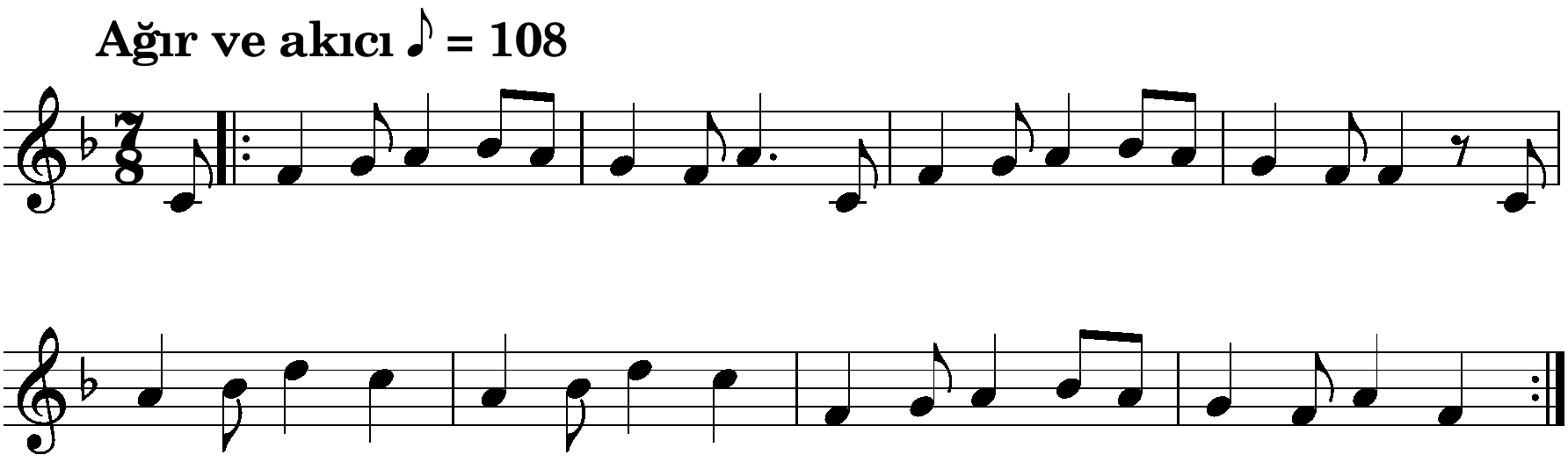 Bugün Yunanistan’da Kalamatianos, Syrtosa göre daha çok bilinen bir dans konumundadır. Kalamatianos ile Syrtos arasındaki en belirgin fark, ritimleri ve dolayısıyla karakterleridir. Kalamatianoslar sıçrayıcı bir karakterde iken Syrtoslar sürükleyen bir karakterdedir. Her ne kadar bu fark çok fazla ayırt edilemese de müzisyenler 2/4’lük ve 4/4’lük melodileri Syrta olarak, 8/8’lik melodileri ‘Kalamatiana’ olarak adlandırılmaktadır. Yaygın olarak bilinenin aksine Kalamatianos dansı adını Kalamata şehrinden değil aynı adı taşıyan bir şarkıdan almıştır (Demirtaş–Say, 2005: 269). Syrtos ya da günümüzdeki popüler hali olan Kalamatianos, hem erkek dansçıların hem kadın dansçıların icra ettiği danslardır. Dansçılar dirsekleri bükük şekilde birbirlerinin aşağı doğru uzanan ellerini tutarak yarım halkalar oluşturmaktadırlar. Bu halkaların tamamının kadınlardan ya da erkeklerden oluştuğu da görülmektedir ve bu gibi durumlarda dans daha dişil ya da daha eril olabilmektedir (Rodd, 1892: 87). Her iki dansta da lider konumunda olan bir erkek dansçı bulunur. Bu dansçı temel adımları yönlendirebilme yetkisine sahiptir ve zaman zaman halkadan ayrılarak kahramanlık gösteren solo performanslar icra eder ve tekrar halkaya dâhil olur. Dansın yönü saat yönünün tersi şeklindedir. 3.1 HasapikosHasapikos aslında İstanbul kaynaklı bir danstır. Hızlı ve yavaş olmak üzere iki bölümden oluşur ve bu iki bölüm kimi zaman birleştirilmektedir. Dansçılar birbirlerinin omuzlarından tutarak bir yarım daire ya da çizgi şeklinde bir zincir oluştururlar. Bu zincirler küçük zincirlere bölünebilse de dansın temposunun yükseldiği zamanlarda, her dansçı başlangıçtaki konumunda dans eder. Dansın hareket yönü saat yönünün tersinedir. Dans, başta duran ve lider konumunda olan dansçının çeşitlemelerine diğer dansçıların uyum sağlamaları şeklinde icra edilmektedir. Bu çeşitleme önceden belirtilmemişse her zaman değişmeden tekrar edilen bir çeşitleme kullanılmaktadır. Müzik genellikle 2/4’lük veya 4/4’lüktür. Dansın karakteri genel olarak atlama ve sıçramalıdır ve dansçıların icra yönü saat yönünün tersine doğrudur (Şekil 3).Şekil 3: Hasapikos örneği.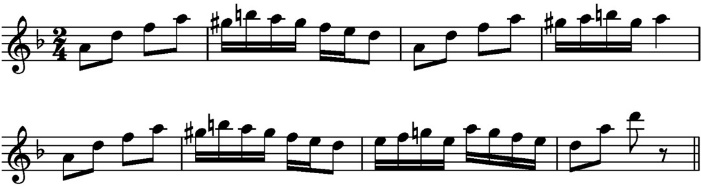 Bu dansı günümüzde insanlar geleneksel bir şekilde öğrenmemektedirler, adımları icra edebilmek için çeşitli eğitimler almaktadırlar. Bu sebeple eğlence ortamlarında çok sık icra edilen bir tür değildir (Hunt, 2004: 139).3.2 TsamikosYunanların ‘Kuzey Epir’, Arnavutların ise ‘Güney Çameria’ şeklinde isimlendirdikleri Atina ile Tiran arasında Epir/Çameria bölgesinin geleneksek dansı olan Tsamikos, yavaş bir ritmde ve dairesel olarak hareket eden bir sıra halinde icra edilmektedir. Bu sıralar, zaman zaman sadece kadın ya da sadece erkeklerden oluşabilmekte ve bu şekilde oluşan Tsamikoslara ‘Kadın Tsamikosu’ ya da ‘Erkek Tsamikosu’ denilmektedir. Eskiden sadece erkeklerin icra ettiği bir dans olsa da son zamanlarda karma versiyonlarına da rastlanılmaktadır. Dansın en belirgin özelliklerinden biri, lider dansçının dans icrasındaki bireysel hünerlerini sergilemek maksadıyla yaptığı doğaçlamalar ile dansa kattığı zenginliktir. Lider dansçı birden fazla olabilir, böyle durumlarda her biri kendi doğaçlamasını yapıp eski yerini almaktadır (Hunt, 2004: 140).Danslar 3/8’lik veya 6/8’liktir ve dansın yönü saat yönünün tersine doğrudur.Bu dansta kostüm olarak ‘fustanella’ adında, beyaz pileli etek ve kırmızı üzerine siyah ponponlu ayakkabılar kullanılmıştır. Bu kostüm ulusal bir kostüm olarak Yunanistan’da ve bazı Balkan ülkelerinde halen kullanılmaktadır (Şekil 4).Şekil 4: Tsamikos örneği.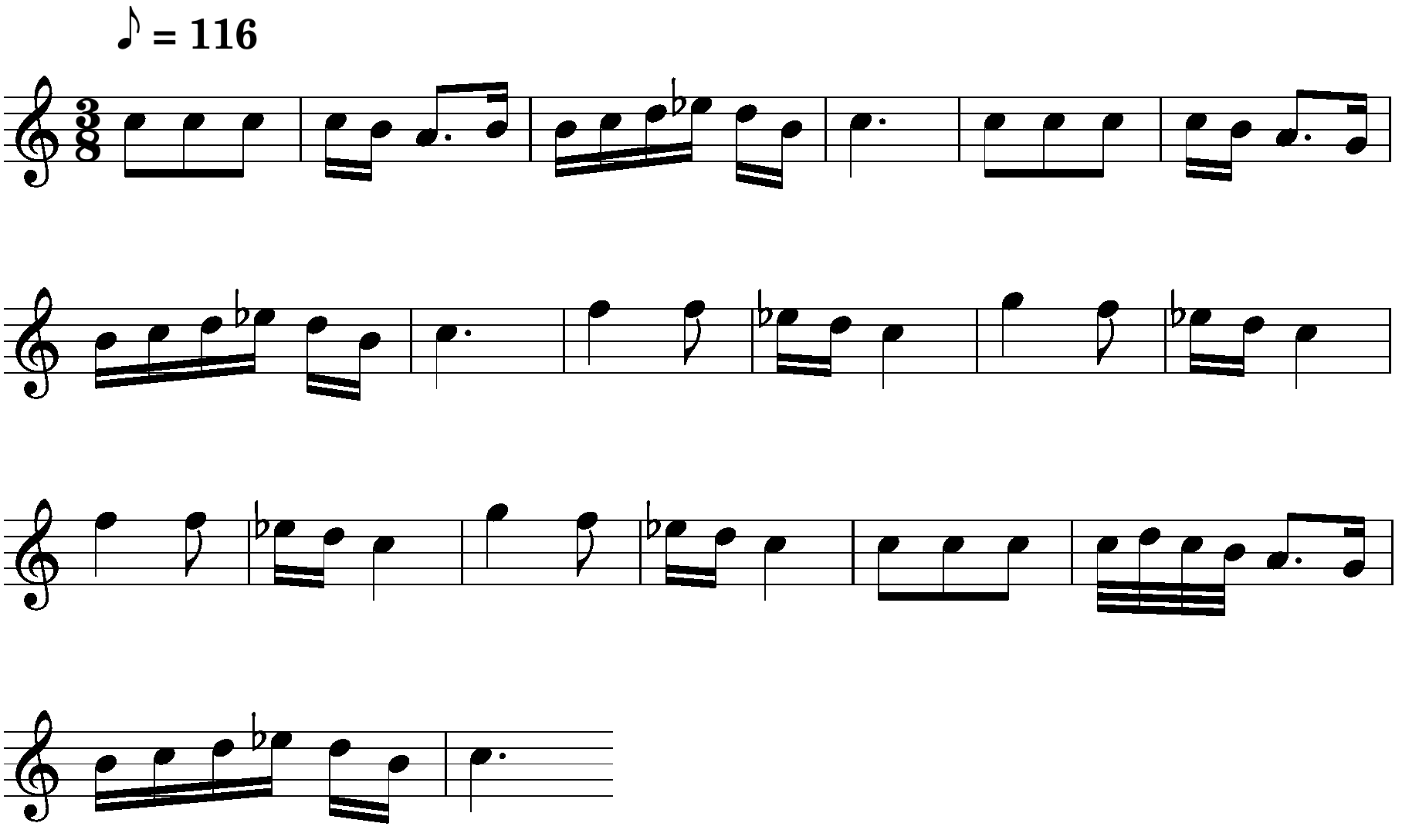 3.3 HoronHoron dansı, Pontus bölgesinden zorunlu göçe tâbi tutulan Rumlar aracılığıyla Yunanistan’ın geleneksel dans repertuarına eklenmiş bir dans türüdür. Horon, karakteristik olarak Yunanistan’daki diğer halka danslarından farklıdır. Sirto ve Kalamatianos gibi basit adımlı ve akışkan bir karakteri yoktur. Dans figürleri oldukça fazla ve karmaşıktır. Dansçılar bu figürleri yerlerinde ya da belirli bir mesafeden gidip gelerek icra ederler dolayısıyla dönen bir çemberden ziyade yerinde ileri-geri doğrultuda bir yarım halka şeklinde icra edilmektedir (Hunt, 2004: 139).RUM VE TÜRK KÜLTÜRLERİ ARASINDAKİ ETKİLEŞİM ÖRNEKLEMİNİ OLUŞTURAN DANSLAR4.1 Sirto19.yy’dan beri Türkler tarafından kullanılan Rum kökenli olduğu bilinen bir çalgısal oyun havası türüdür. Sirtoların en belirgin özelliği 2/4’lük veya 4/4’lük olmaları ve mutlaka moderato tempoda icra edilmeleridir. Kadın dansçılar ve erkek dansçılar birlikte ya da ayrı olarak açık halkalar şeklinde dans ederler. Dans karakter olarak sıçramalı bir yapıdadır. Sıklıkla mendil kullanılır.Türk kültüründe Trakya yöresine özgü geleneksel bir dans olarak kabul edilen Sirto, Kuzey Kıbrıs’ta da karşımıza çıkan bir danstır. Ayrıca Türk Müziğinde müzikal bir form olarak da yer almakta ve yanlış olarak Köçekçe’lerin sonunda çalınması sebebiyle ‘Köçekçe Sirtosu’ şeklinde kullanımlar da bulunmaktadır.19.yy’da Sultan Abdülaziz tarafından bestelenen Aziziye Sirtosu, Rum halkı tarafından ‘Azizies Sirtos’ olarak çalınmış ve dans icrası yapılmıştır.4.2 Kasap Havasıİstanbul kökenli olduğu bilinmektedir. Ortaçağ’da kasapların kılıçlarıyla icra ettikleri bir savaş dansı olarak yaygınlaşmıştır. Dans karakter olarak yavaş yavaş hızlanan bir yapıdadır. Kadınlar veya erkekler, ellerini birbirlerinin omuzlarına koyarak, açık ya da kapalı halkalar şeklinde dans etmektedirler. Dansın hızlı bölümü Balkan danslarına benzemektedir. 2/4’lük tartımda, neşeli bir karakterde çalınırlar (Crossfield, 1950: 36).‘Kasap’ kelimesinin Rumca karşılığının ‘hasapiko’ olduğu sanılmaktadır fakat Türkiye’de Kasap Havası formundaki dans ‘Sırp Kasabı’ anlamına gelen ‘Hasaposervikos’dur. Bizans İmparatorluğu döneminde İstanbul’daki kasap loncası üyelerinin yaptığı bir dans olduğu ve adını da buradan aldığı söylenir. Bu dans 1922’ye kadar İstanbul, Anadolu’nun batısı ve bazı adalarda yaygın olarak icra edilmiş daha sonraları ise rebetika müziği içinde önemini korumuştur (Demirtaş–Say, 2004: 269).4.3 ZeybekBu dans, iki kültürde de genellikle erkek dansçıların icra ettiği bir danstır. Günümüzde ise kadın dansçılar da icra etmektedir. Geleneksel olarak bu dans, tek bir dansçı tarafından doğaçlama olarak icra edilmiştir fakat bugün birden fazla dansçı ile icra edildiğini ve belirli figür kalıpları şeklinde dans literatürlerinde yer aldığını bilmekteyiz.Dans geleneksel olarak 9/4’lük tartımda çalınmaktadır. İki ya da üç erkek birlikte dans ettiğinde, birçok ortak figür ve "püf noktası" kullanmaktadırlar, ancak bu dansta her zaman büyük bir hareket özgürlüğü ve kişisel ifade fırsatı vardır (Hunt, 1996: 243).Özbilgin (2004:3), Paros Adası’nda yaptığı ‘Zeybek’ konulu alan çalışmasında ‘Aptalikos’ adında bir dans ile Teke yöresine ait zeybeklerin benzerliğini açıklığa kavuşturmakta ve iki dans arasındaki tek farkın Paros’luların ayak figürleri olduğunu belirtmektedir.4.4 ÇiftetelliBu dans türü, 9/8’lik ya da 4/4’lük tartımda karşımıza çıkmaktadır. 9/8’lik olanlar karşılıklı dançılar ile, 4/4’lük olanlar ise solo olarak icra edilmektedir. Bugün Türk kültüründe genellikle dansın karşılıklı icrası, Rum kültüründe ise solo icrası tercih edilmektedir.Dansın Rum kültüründe daha çok oryantal dansa benzediği görülmektedir. Geçmişte bu dans daha duygu yüklü bir dans iken zamanla bu özelliğini yitirmiştir. Günümüzde daha cüretkâr karakterdedir (Hunt, 1996: 245–246).Çiftetelli, Anadolu’nun her bölgesinde icra edilen bir dans türüdür. Her bölgede müzikal ve figürsel farklılıklar görülmektedir. Gerdan kırma, omuz titretme, kalça sallama gibi birçok figürü bulunmaktadır. Yalnızca kadınların icrası için bir dans olduğu sanılsa da erkeklerin de icra ettiği bir dans türüdür (Derzinevesi–Kozanoğlu, 2019:127).SONUÇBu çalışmanın örneklemini teşkil eden; Sirto, Kasap Havası, Zeybek ve Çiftetelli dansları üzerinden tespit edilen kültürel etkileşim, Türk ve Rum halklarının uzun yıllar aynı coğrafyayı paylaşmalarının ve ortak sosyal hayat pratiklerinin bir sonucudur. Sirto, Kasap Havası, Zeybek ve Çiftetelli dansları, Rum ve Türk kültüründe benzer tartımlarla icra edilmektedir. Danslarda kadın ve erkek dansçıların konumu iki kültürde de benzerdir. Halka danslardaki temel duruşlar neredeyse iki kültürde de aynıdır. Danslar, isimlerindeki fonetik unsurlar sebebiyle de benzerlik göstermektedir. Öyle ki; Rum kültüründeki ‘fustanella’ isimli kostüm, Türk kültüründe kadınların giydiği bir giysi ve aynı zamanda bir dans kostümü olan ‘fistan’ ile hem fonetik hem görünüş bağlamında benzerdir. Kostümler, günümüzde dansların icra edildiği yörelerin coğrafî yakınlığı çerçevesinde benzerlik göstermektedir. Bu benzerlikler yalnızca Türkiye ve Yunanistan’da değil, birçok Balkan ülkesinde de görülmektedir.KAYNAKÇABEEKES, R. P. S. (2010). Etymological Dictionary of Greek, Brill, pp. 1260–1264, Boston. https://www.docdroid.net/mgTxkdr/robert-beekes-etymological-dictionary-of-greek-vols-1-2-brill-2010.pdf  Erişim Tarihi: 31.01.2020.CROSFIELD, Domini Elliadi (1950). Dances of Greece, London.  https://archive.org/details/dancesofgreece00cros/mode/2up Erişim Tarihi: 31.01.2020.ÇOLAKOĞLU SARI, Gözde (2013). “Kültürel Kimliğin Girit’teki Üç Sembolü: Lira–Lavta ve Dans”, Uluslararası Sosyal Bilimler Dergisi, Cilt 6, Sayı 3.DEMİRTAŞ, Deniz – SAY, Ozan (2005). “İmroz (Gökçeada) Derleme Gezisi Notları”, Dans Müzik Kültür / Folklora Doğru, Sayı:66.DERZINEVESI, Habib – KOZANOĞLU, Samet (2016). “Kuzey Kıbrıs Danslarında Anadolu Esintisi”, Uluslararası Sosyal Araştırmalar Dergisi, Cilt: 9, Sayı: 47, Aralık.http://www.sosyalarastirmalar.com/cilt9/sayi47_pdf/1dil_edebiyat/kozanoglu_samet_habib.pdf Erişim Tarihi: 31.01.2020.FEYZİ, Ahmet (2016). “XIX. yüzyıl Bizans Müziği Kuramsal Yapı İfadesinde Geleneksel Türk Müziği Etkileri”, ZfWT, Vol. 8, No. 2. HAYWOOD, Christina, 1998, Music And Dance In Angient Greek Society, The Classical Museum Department Of Classics, Dublin, https://www.ucd.ie/classics/t4media/UCD_Classics_Music_%20and_Dance_in_Ancient_Greek_Society_pdf.pdf 	Erişim Tarihi: 31.01.2020.HUNT, Yvonne, 2004, Traditional Dance in Greek Culture, Atina, Anadolu Çalışmaları Merkezi.____________, 1996, “Rebetika ya da Rembetika”, Dans-Müzik-Kültür, Folklora Doğru, sayı 66, Alan Araştırmaları Dosyası, Ege, (Çev.Kadir Gökgöz)  http://www.bufk.boun.edu.tr/?page_id=424 Erişim Tarihi: 31.01.2020.KANOL, Kani (2006). Kıbrıs Halkdanslarının Yakın Geçmişi, Hasder Yayınları, Lefkoşa.KAYAPINAR, Levent (2015). Bizans Tarihi, Anadolu Üniversitesi Yayınları, Eskişehir.LEMERLE, Paul (2013). Bizans Tarihi, Çev. Galip Üstün, 6. Baskı, İletişim Yayınlar, İstanbul.MANUEL, Roland (1960). Histoire de la Musique, Encylopedie de la Pleiade, Vol.1, Edition Gallimard, Paris.OSTROGORSKY, Georg (2015). Bizans Devleti Tarihi, Çev. Fikret Işıltan, Türk Tarih Kurumu Yayınları, Ankara.ÖZBİLGİN, Mehmet Öcal. (2004). “The Cross Cultural Affects on Today’s West Anatolian Folk Dances”, ICTM 23. Uluslararası Etnokoreoloji Sempozyumu, Szeged.PAICH, Slobodan Dan (2005). Magna Graecia/Tarantella. http://www.artship.org/inquiry_paper_magnagraeca.html Erişim Tarihi: 31.01.2020.RODD, Rennell (1892). The Customs and Lore of Modern Greece, London. https://archive.org/details/CustomsLoreModernGreeceRodd330pgs/page/n117 Erişim Tarihi: 31.01.2020. SACHS, Curt (1965). Kısa Dünya Müzik Tarihi, Milli Eğitim Basımevi, İstanbul.